SERVIÇO PÚBLICO FEDERALUNIVERSIDADE FEDERAL DE GOIÁSPRÓ-REITORIA DE ADMINISTRAÇÃO E FINANÇAS	COORDENAÇÃO DE ADMNISTRAÇÃOEDITAL DE CHAMAMENTO PÚBLICO Nº 02/2016A Universidade Federal de Goiás, através da Pró-Reitoria de Administração e Finanças, no uso de suas atribuições, TORNA PÚBLICO, para conhecimento de quantos possam se interessar, que se encontra aberto o EDITAL DE CHAMAMENTO PÚBLICO Nº 02/2016, para credenciamento de interessados na permissão de uso de área medindo , para a partir da assinatura de termo de permissão de uso, expor e comercializar produtos alimentícios no evento 13º CONPEEX – Congresso de Pesquisa, Ensino e Extensão, que acontecerá de  19 de outubro de 2016, no Campus Samambaia da UFG, nesta Capital.1. DO OBJETIVO1.1 O presente Chamamento Público tem por objetivo o credenciamento de interessados em expor e comercializar produtos de alimentação no evento 13º CONPEEX – Congresso de Ensino, Pesquisa e Extensão no Campus Samambaia, Goiânia/GO, onde serão comercializados produtos alimentícios industrializados ou artesanais, conforme informações contidas neste Edital.1.2 Os selecionados deverão arcar com as despesas relativas a transporte, montagem e desmontagem das barracas que serão utilizadas para o evento e consumo de energia elétrica.2. DO EVENTO2.1 O CONPEEX - Congresso de Pesquisa, Ensino e Extensão é o principal evento acadêmico da UFG, realizado anualmente e tem como objetivo a divulgação da produção acadêmico-científica-cultural da instituição. É um evento gratuito e aberto a toda a comunidade. 2.2 O evento acontecerá nos dias 17, 18 e 19 de outubro de 2016 no Campus Samambaia da UFG, nesta Capital.3. DAS VAGAS3.1 As vagas são destinadas à comercialização de lanches e bebidas e será permitida somente uma barraca por CPF/CNPJ no evento.3.2 Serão disponibilizados 10 (dez) espaços, medindo cada um , no estacionamento do Centro de Cultura e Eventos Prof. Ricardo Freua Bufaiçal, localizado no Campus Samambaia da UFG, nesta Capital, para instalação de barracas cobertas para feiras, com dimensões de   de largura e   de profundidade, em lona na cor azul, para expositores de alimentos, que serão distribuídos nos seguintes quantitativos e grupos:Grupo 1 - Doces e sobremesas - 2 barracas‣ Bombons artesanais‣ Doces artesanais‣ Tortas doces‣ Bolo de pote‣ Bebidas (café/chá/refrigerante/suco industrializado/água)Grupo 2 - Lanches Salgados - 3 barracas‣ Salgados assados‣ Tortas salgadas‣ Empadão‣ Pizzas‣ Sanduíches‣ Bebidas (café/chá/refrigerante/suco industrializado/água)Grupo 3 - Crepes - 1 barraca‣ Crepe suíço‣ Crepe francês‣ Bebidas (café/chá/refrigerante/suco industrializado/água)Grupo 4 – Sorvetes e Açaí – 2 barracas‣ Sorvetes‣ Picolés ‣ Açaí‣ Bebidas (café/chá/refrigerante/suco industrializado/água)Grupo 5 – Tapioca – 2 barracas‣ Tapioca‣ Bebidas (café/chá/refrigerante/suco industrializado/água)3.3 Não será permitida a venda de bebidas alcoólicas e nem de alimentos fritos.4. DAS INSCRIÇÕESPara se inscrever, o candidato deverá apresentar:4.1 Se Pessoa Física: 4.1.1 Cópia e Original da Carteira de Identidade e CPF;4.1.2 Cópia e original do Alvará de Licença, expedido pela Prefeitura de Goiânia – DUAM, em seu nome;4.1.3 Ficha de Inscrição preenchida, conforme Anexos I, II, III, IV ou V, devidamente datada e assinada, de acordo com o grupo escolhido e produtos a serem comercializados;4.1.4 Relação dos equipamentos que serão utilizados no evento, conforme Anexo VI, devidamente preenchido.4.2 Se Pessoa Jurídica: 4.2.1 Cópia e Original do CNPJ;4.2.2. Cópia e Original do CPF do sócio responsável;4.2.3 Cópia e original do Alvará de Licença, expedido pela Prefeitura de Goiânia – DUAM, em nome da empresa.4.2.4 Ficha de Inscrição preenchida, conforme Anexos I, II, III, IV ou V, devidamente datada e assinada, de acordo com o grupo escolhido e produtos a serem comercializados.4.2.5 Relação dos equipamentos que serão utilizados no evento, conforme Anexo VI, devidamente preenchido.5. DO PROCEDIMENTO DE SELEÇÃO5.1 Os documentos relacionados nos itens 4.1 ou 4.2 deverão ser entregues em envelope identificado, na Coordenação de Administração da Pró-Reitoria de Administração e Finanças, Prédio da Reitoria, Campus Samambaia, Goiânia-GO, de terça à sexta feira, no período entre os dias  07 de outubro de 2016, no horário das 9h às 11h e das 14h às 16h.5.1.1 A documentação apresentada será analisada por comissão formada por servidores da Coordenação de Administração da PROAD e pelo Serviço de Nutrição da PROCOM, que procederá ao seguinte critério de classificação:5.1.1.1 Maior variedade de itens de alimentos propostos no Grupo escolhido, conforme Anexos I, II, III, IV ou V;5.1.1.2 Havendo empate de acordo com o critério acima, será realizado sorteio no dia 10/10/2016, as 15 h na Coordenação de Administração da Pró-Reitoria de Administração e Finanças, no endereço citado no item 5.1, até atingir o limite de barracas disponíveis para cada grupo, respectivamente.5.1.1.3 A divulgação dos selecionados será em 11/10/2016 na Coordenação de Administração/PROAD.6. DA GESTÃO DA FEIRA E DA MANUTENÇÃO DO ESPAÇO6.1 Para os equipamentos utilizados no evento será cobrado, através de Guia de Recolhimento Único – GRU, o valor referente ao consumo de energia elétrica conforme a tabela:6.2 Para os equipamentos não previstos na listagem acima, será cobrado proporcionalmente o valor de um equipamento similar.6.3 Não será permitido o uso de equipamentos que utilizem botijões de gás (GLP).6.3 Os contemplados deverão:6.3.1 Recolher as Guias de Recolhimento Único – GRUs, no valor referente ao consumo de energia dos aparelhos elétricos que serão utilizados no evento, conforme informados no Anexo VII e tabela do item 6.1 e no valor de R$ 50,00 (cinquenta reais), referente à utilização do espaço físico (), localizado no Estacionamento do Centro de Cultura e Eventos Prof. Ricardo Freua Bufaiçal, no Campus Samambaia, para os dias 17, 18 e 19 de outubro de 2016;6.3.1.1 Apresentar as GRUs devidamente quitadas até o dia 13 de outubro de 2016, na Coordenação de Administração da PROAD, no endereço informado no item 5.1;6.3.2 Manter um colaborador exclusivamente responsável pelo caixa;6.3.3 Manter colaboradores para manipulação de alimentos capacitados e em número suficiente para o bom atendimento ao público;6.3.4 Comercializar os alimentos e bebidas relacionados conforme a escolha do Grupo, conforme item 3.2 durante todo o período do evento (item 2.2), prezando pela qualidade dos produtos e bom atendimentos aos clientes; 6.3.5 Zelar pelo espaço do seu estande e pelo espaço indicado pela UFG, mantendo-os limpos e organizados durante e após o evento;6.3.6 Responsabilizar-se pelo acondicionamento dos resíduos gerados por sua atividade, separando o lixo orgânico e o lixo inorgânico (metal, vidro, papel, plástico) em diferentes coletores com tampa acionada por pedal;6.3.6.1 Para o cumprimento do item 6.3.6 os contemplados deverão providenciar no mínimo dois coletores de resíduos com tampa acionada por pedal, com dimensões compatíveis com suas atividades e volume de resíduos, e identificá-los com os dizeres "lixo orgânico" e "lixo inorgânico".6.3.7 Comunicar imediatamente a organização do evento no caso de qualquer ocorrência que possa vir a causar danos ambientais;6.3.8 Utilizar equipamentos dentro dos padrões e normas ambientais, em especial, as referentes à emissão de ruídos e gases atmosféricos;6.3.9 Restaurar os locais onde os serviços serão executados para as mesmas condições em que foram encontrados antes do início dos trabalhos;6.3.10 Manter kit para higienização de mãos incluindo sabonete neutro, papel toalha e álcool a 70%; 		6.3.11 Deverá ser realizada a higienização de mãos, SEMPRE antes da manipulação de alimentos, bebidas e utensílios que entram em contato com alimentos e após a ida ao sanitário, falar ao celular, manusear dinheiro e outros objetos; 		6.3.12 Usar cabelos presos e protegidos por touca ou outros acessórios apropriados para esse fim durante todo período em que houver manipulação de alimentos; 		6.3.13 Usar jaleco branco com manga, calça comprida e calçados fechados, todos em bom estado de conservação e limpeza;6.3.13.1 Para cumprimento do item 6.1.13 supra, serão aceitos uniformes com identificação do produto e/ou empresa, desde que em bom estado de conservação e limpeza.  		6.3.14 Adornos como brincos, alianças, pulseiras e colares não poderão ser utilizados pelos manipuladores de alimentos durante o evento. 		6.3.15 Os Homens deverão apresentar-se com a barba feita, conforme RDC 216/2004 – ANVISA. 		6.3.16 Atender à legislação sanitária vigente na manipulação de alimentos, inclusive quanto à manutenção das temperaturas de segurança, conforme RDC 216/2004 – ANVISA.7.  CONSIDERAÇÕES FINAIS7.1 Os interessados deverão conhecer o edital, certificar-se de que preenchem os requisitos exigidos e analisarem a viabilidade de participarem do evento.7.2 Informações adicionais ou esclarecimentos que se façam necessários deverão ser encaminhados à Samantha Araújo (samanthaaraujo@ufg.br – 62 3209-6229), Cleiton Porto Morais (cleiton@ufg.br – 62 3521-1138) ou Nelson de Lima Santos (nelsonlima@ufg.br – 62 – 3521-1766)7.3 É obrigação única e exclusiva dos interessados o acompanhamento dos comunicados e boletins de esclarecimentos emitidos pela UFG. Não serão aceitas reclamações posteriores sob alegação de não recebimento de informações.7.4 Durante a análise a Ficha de Inscrição o candidato poderá ser convocado para dirimir quaisquer dúvidas que possam surgir.7.5 Casos omissos desde Regulamento serão resolvidos pela PROAD e pela coordenação do evento ou por comissão por elas nomeada.                                                           Goiânia, 03 de outubro 2016.Cleiton Porto MoraisCoordenação de Administração/PROADANEXO IFICHA DE INSCRIÇÃO PARA FEIRA DE ALIMENTAÇÃO 13º CONPEEXChamamento Público nº 02/2016Manifesto interesse em participar da feira de alimentação do 13º CONPEEX – Congresso de Pesquisa, Ensino e Extensão, nos dias 17, 18 e 19 de outubro de 2016. Concordo que a avaliação da documentação e seleção dos participantes fique a cargo da UFG. Caso seja selecionado assinarei o Termo de Permissão de uso de espaço público.		                                       Goiânia, _______/________/_______________________________________ASSINATURAANEXO IIFICHA DE INSCRIÇÃO PARA FEIRA DE ALIMENTAÇÃO 13º CONPEEXChamamento Público nº 02/2016Manifesto interesse em participar da feira de alimentação do 13º CONPEEX – Congresso de Pesquisa, Ensino e Extensão, nos dias 17, 18 e 19 de outubro de 2016. Concordo que a avaliação da documentação e seleção dos participantes fique a cargo da UFG. Caso seja selecionado assinarei o Termo de Permissão de uso de espaço público.                                                            Goiânia, _______/________/_______________________________________ASSINATURAANEXO IIIFICHA DE INSCRIÇÃO PARA FEIRA DE ALIMENTAÇÃO 13º CONPEEXChamamento Público nº 02/2016Manifesto interesse em participar da feira de alimentação do 13º CONPEEX – Congresso de Pesquisa, Ensino e Extensão, nos dias 17, 18 e 19 de outubro de 2016. Concordo que a avaliação da documentação e seleção dos participantes fique a cargo da UFG. Caso seja selecionado assinarei o Termo de Permissão de uso de espaço público.                                                            Goiânia, _______/________/_______________________________________ASSINATURAANEXO IVFICHA DE INSCRIÇÃO PARA FEIRA DE ALIMENTAÇÃO 13º CONPEEXChamamento Público nº 02/2016Manifesto interesse em participar da feira de alimentação do 13º CONPEEX – Congresso de Pesquisa, Ensino e Extensão, nos dias 17, 18 e 19 de outubro de 2016. Concordo que a avaliação da documentação e seleção dos participantes fique a cargo da UFG. Caso seja selecionado assinarei o Termo de Permissão de uso de espaço público.                                                            Goiânia, _______/________/_______________________________________ASSINATURAANEXO VFICHA DE INSCRIÇÃO PARA FEIRA DE ALIMENTAÇÃO 13º CONPEEXChamamento Público nº 02/2016Manifesto interesse em participar da feira de alimentação do 13º CONPEEX – Congresso de Pesquisa, Ensino e Extensão, nos dias 17, 18 e 19 de outubro de 2016. Concordo que a avaliação da documentação e seleção dos participantes fique a cargo da UFG. Caso seja selecionado assinarei o Termo de Permissão de uso de espaço público.                                                            Goiânia, _______/________/_______________________________________ASSINATURAANEXO VIRELAÇÃO DOS EQUIPAMENTOS QUE SERÃO UTILIZADOS NA FEIRA DE ALIMENTAÇÃO DO 13º CONPEEX, NOS DIAS 17, 18 e 19/10/2016.                                                        Goiânia, _______/________/_______________________________________ASSINATURAEQUIPAMENTOValor por equipamento (período: 17,18 e 19 de outubro  de 2016)TAXA DE ENERGIA (R$)Forno Elétrico Pequeno (Até )Valor por equipamento (período: 17,18 e 19 de outubro  de 2016)R$ 10,00Forno Elétrico Grande (Acima de )Valor por equipamento (período: 17,18 e 19 de outubro  de 2016)R$ 21,00Forno MicroondasValor por equipamento (período: 17,18 e 19 de outubro  de 2016)R$ 12,00Freezer VerticalValor por equipamento (período: 17,18 e 19 de outubro  de 2016)R$   5,00Freezer HorizontalValor por equipamento (período: 17,18 e 19 de outubro  de 2016)R$   5,00Refrigerador DomésticoValor por equipamento (período: 17,18 e 19 de outubro  de 2016)R$   5,00Grill ElétricoValor por equipamento (período: 17,18 e 19 de outubro  de 2016)R$ 23,00Máquina de crepeValor por equipamento (período: 17,18 e 19 de outubro  de 2016)R$ 30,00Máquina para fazer Panquecas Valor por equipamento (período: 17,18 e 19 de outubro  de 2016)R$ 30,00Chapa ElétricaValor por equipamento (período: 17,18 e 19 de outubro  de 2016)R$ 30,00Panela ElétricaValor por equipamento (período: 17,18 e 19 de outubro  de 2016)R$ 23,00Estufa Elétrica Para SalgadosValor por equipamento (período: 17,18 e 19 de outubro  de 2016)R$ 10,00Balcão RefrigeradoValor por equipamento (período: 17,18 e 19 de outubro  de 2016)R$   5,00LiquidificadorValor por equipamento (período: 17,18 e 19 de outubro  de 2016)R$   7,00Balança elétricaValor por equipamento (período: 17,18 e 19 de outubro  de 2016)R$   5,00NomeCNF/CNPJEndereçoTelefonee-mailGRUPO 1 - Doces e sobremesas GRUPO 1 - Doces e sobremesas ‣ Bombons artesanais‣ Doces artesanais‣ Tortas doces‣ Bolo de poteNomeCNF/CNPJEndereçoTelefonee-mailGRUPO 2 - Lanches Salgados GRUPO 2 - Lanches Salgados ‣ Salgados assados‣ Tortas salgadas‣ Empadão‣ Pizzas‣ SanduíchesNomeCNF/CNPJEndereçoTelefonee-mailGRUPO 3 - Crepes e Tapiocas GRUPO 3 - Crepes e Tapiocas ‣ Crepe suíço‣ Crepe francêsNomeCNF/CNPJEndereçoTelefonee-mailGRUPO 4 – Sorvetes, picolés e AçaíGRUPO 4 – Sorvetes, picolés e Açaí‣ Sorvetes‣ Picolés ‣ AçaíNomeCNF/CNPJEndereçoTelefonee-mailGRUPO 5 – TapiocaGRUPO 5 – Tapioca‣ TapiocaEQUIPAMENTOQUANT.VALORForno Elétrico Pequeno (até 10L)Forno Elétrico Grande (acima de 10L)Forno Micro-ondasFreezer VerticalFreezer HorizontalRefrigerador DomésticoGrill ElétricoCrepeira para Crepe SuíçoPanquequeira e Crepeira para Crepe FrancêsChapa ElétricaPanela ElétricaEstufa Elétrica para SalgadosBalcão RefrigeradoLiquidificadorBalança elétricaValor TOTAL de energia a RESSARCIRValor TOTAL de energia a RESSARCIR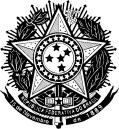 